SCHEMAT UZYSKANIA PRZEZ PRACODAWCĘ POMOCY NA RZECZ OCHRONY MIEJSC PRACY ZE ŚRODKÓW FGŚP W ZWIĄZKU Z WYSTĄPIENIEM COVID-19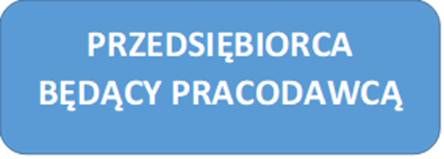 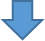 